Materialenleer les 4Vraag 1 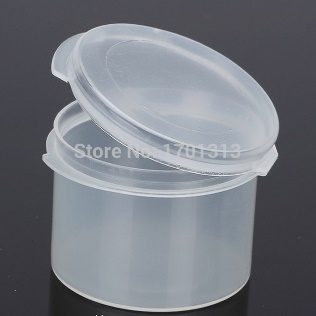 Vraag 2 
het is een erg stevige maar ook flexibel bakje.Vraag 3
geïntegreerde, smalle, dunne, flexibele verbinding tussen twee starre kunststof delen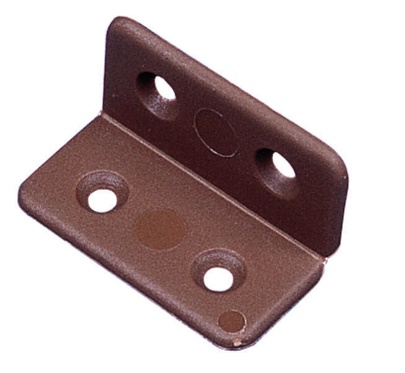 Vraag 4
Maximale Temperatuur is 105*cHoort gebruikt te worden bij een temperatuur onder 40*cVraag 528 – 36MPaVraag 6PLÁSTICOS CUSENMOTLESLITCHEMA, UABVraag 7Vloerbedekkingen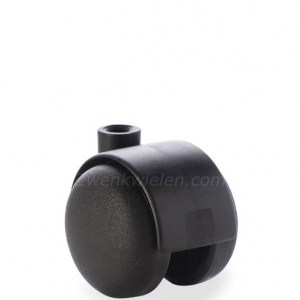 Vraag 8
deze wielen zitten onder mijn bureaustoel. 